3.1.2 Number of teachers recognized as research guides (last 5 Years)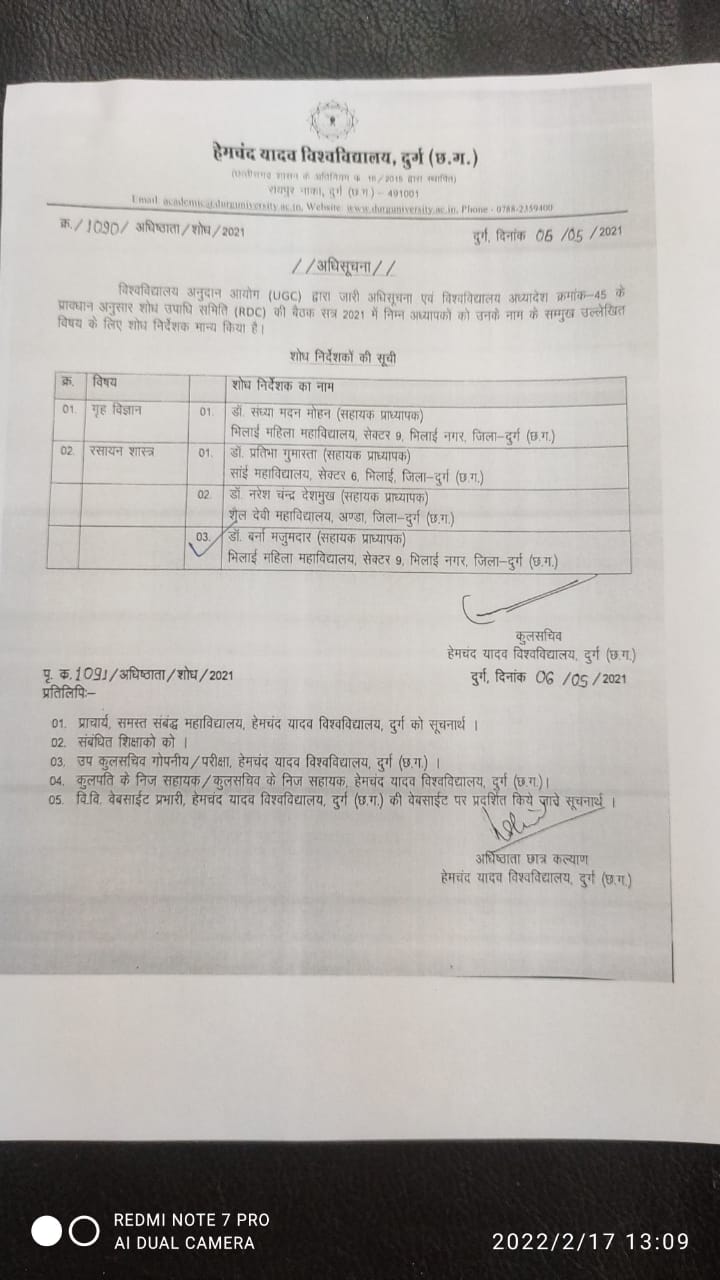 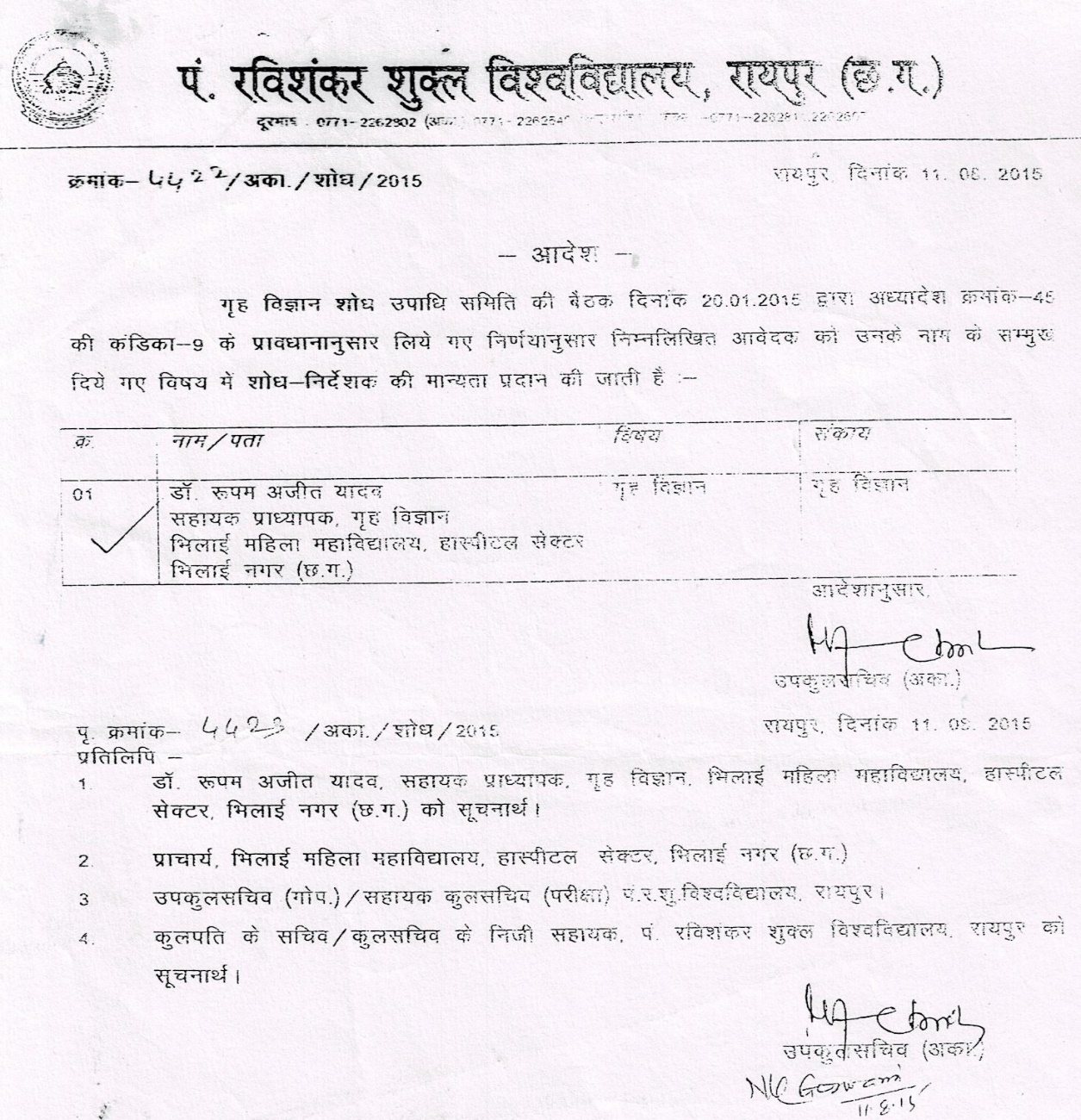 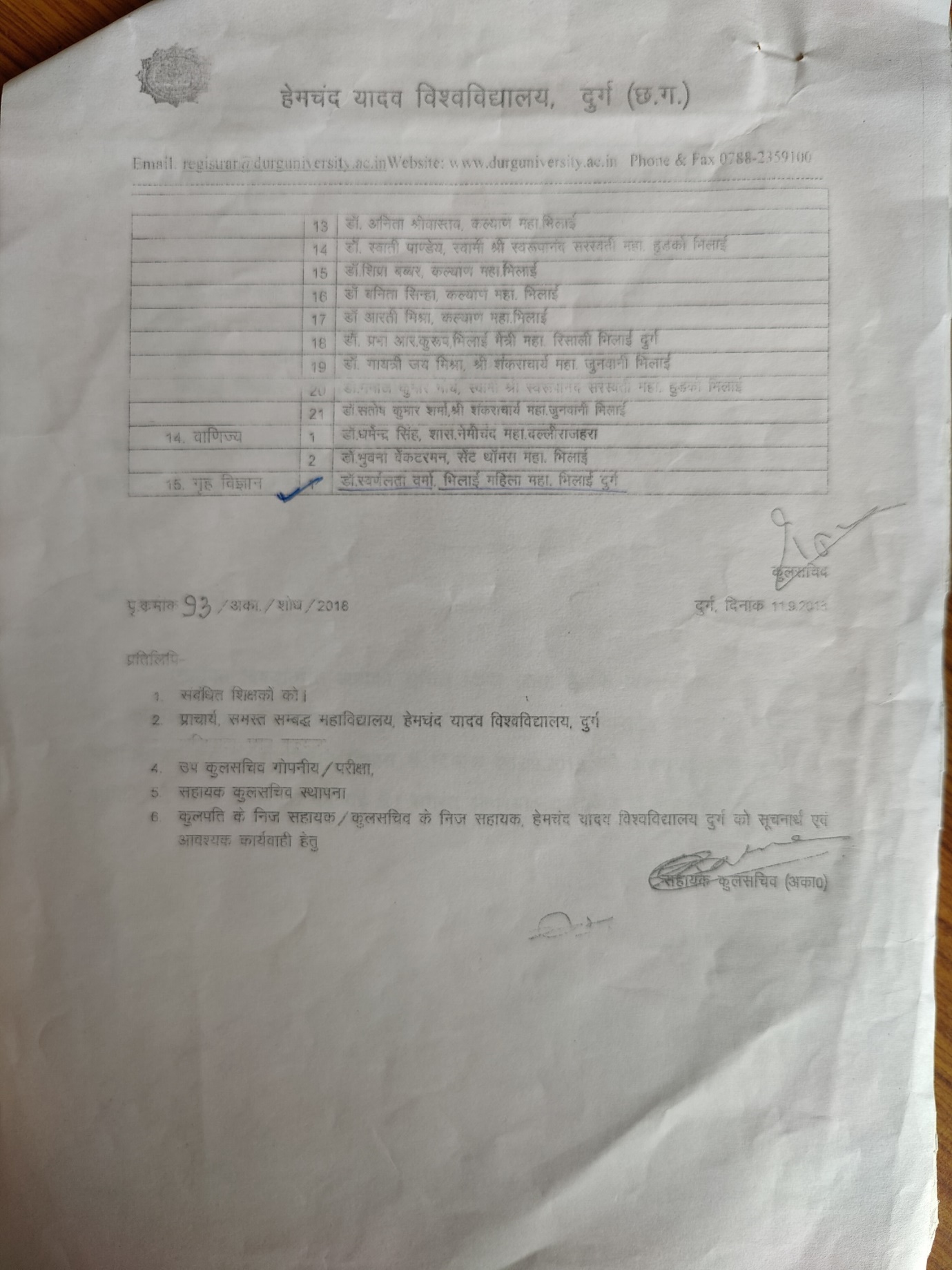 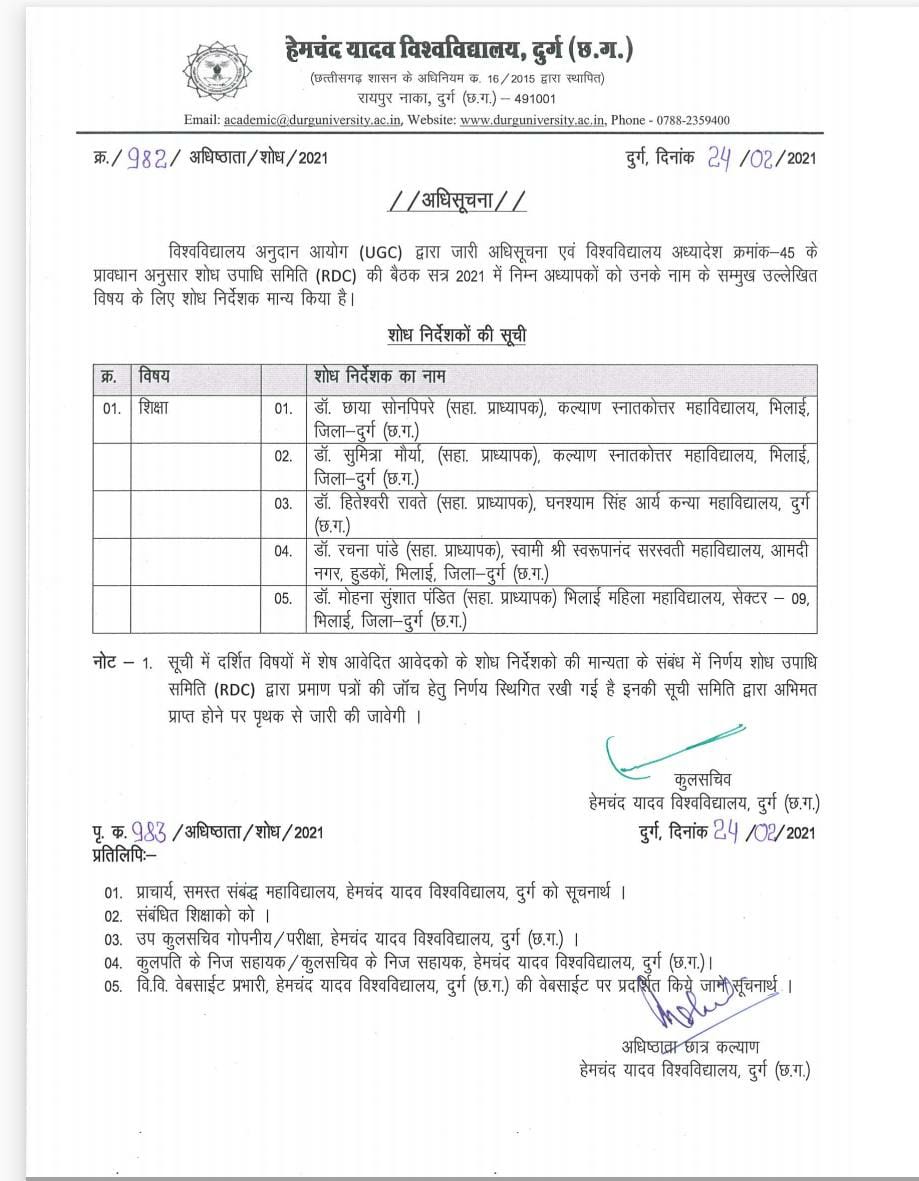 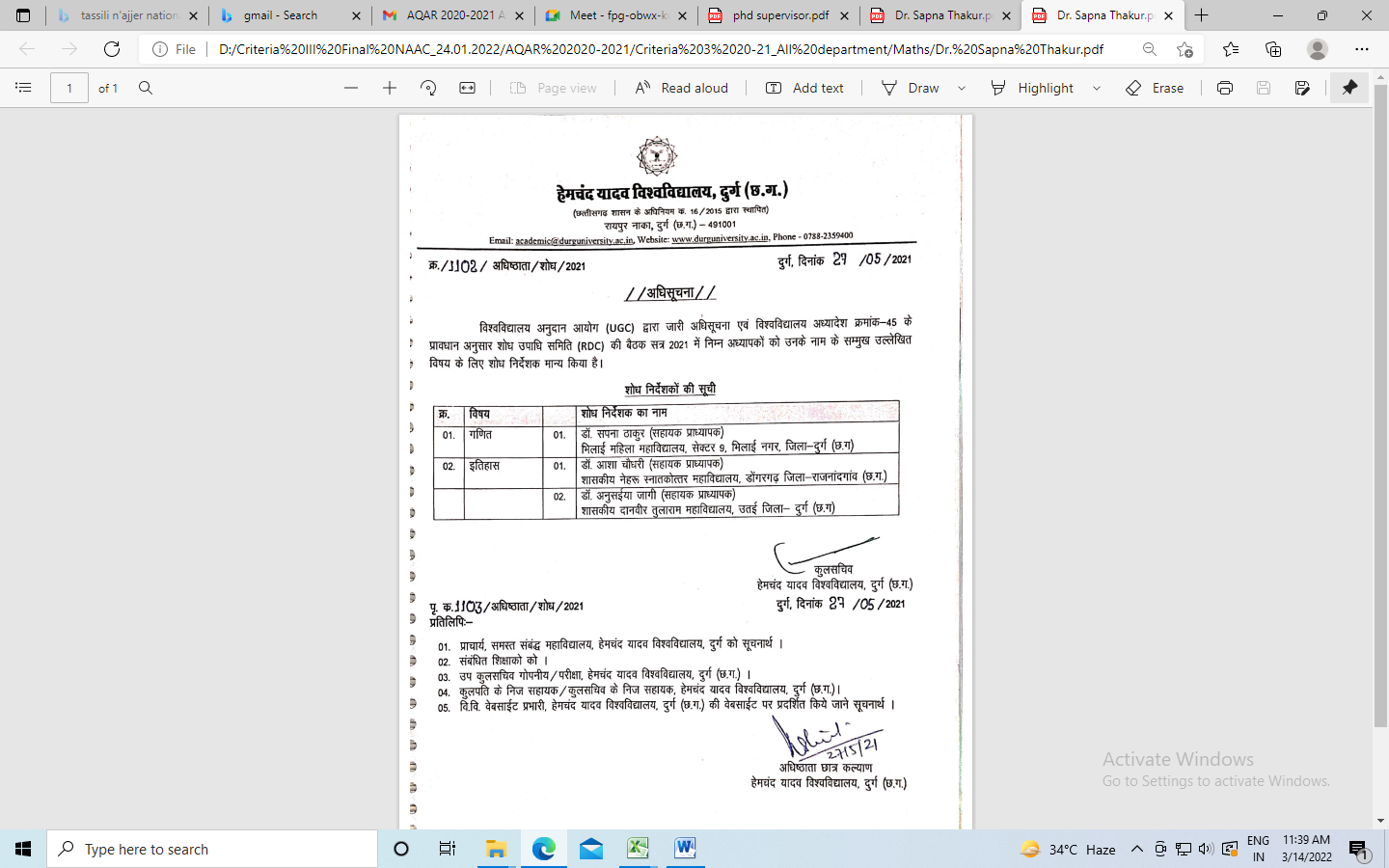 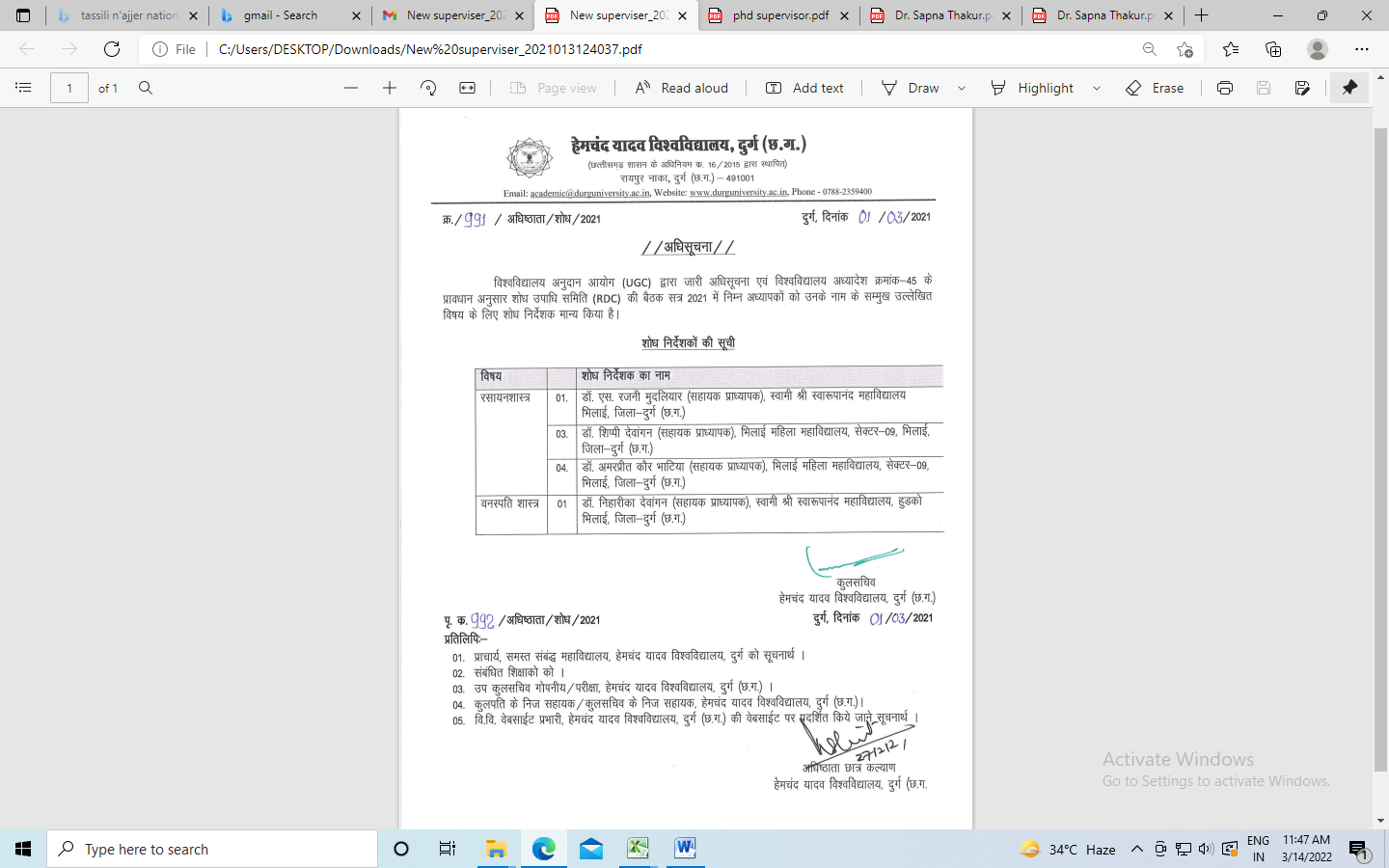 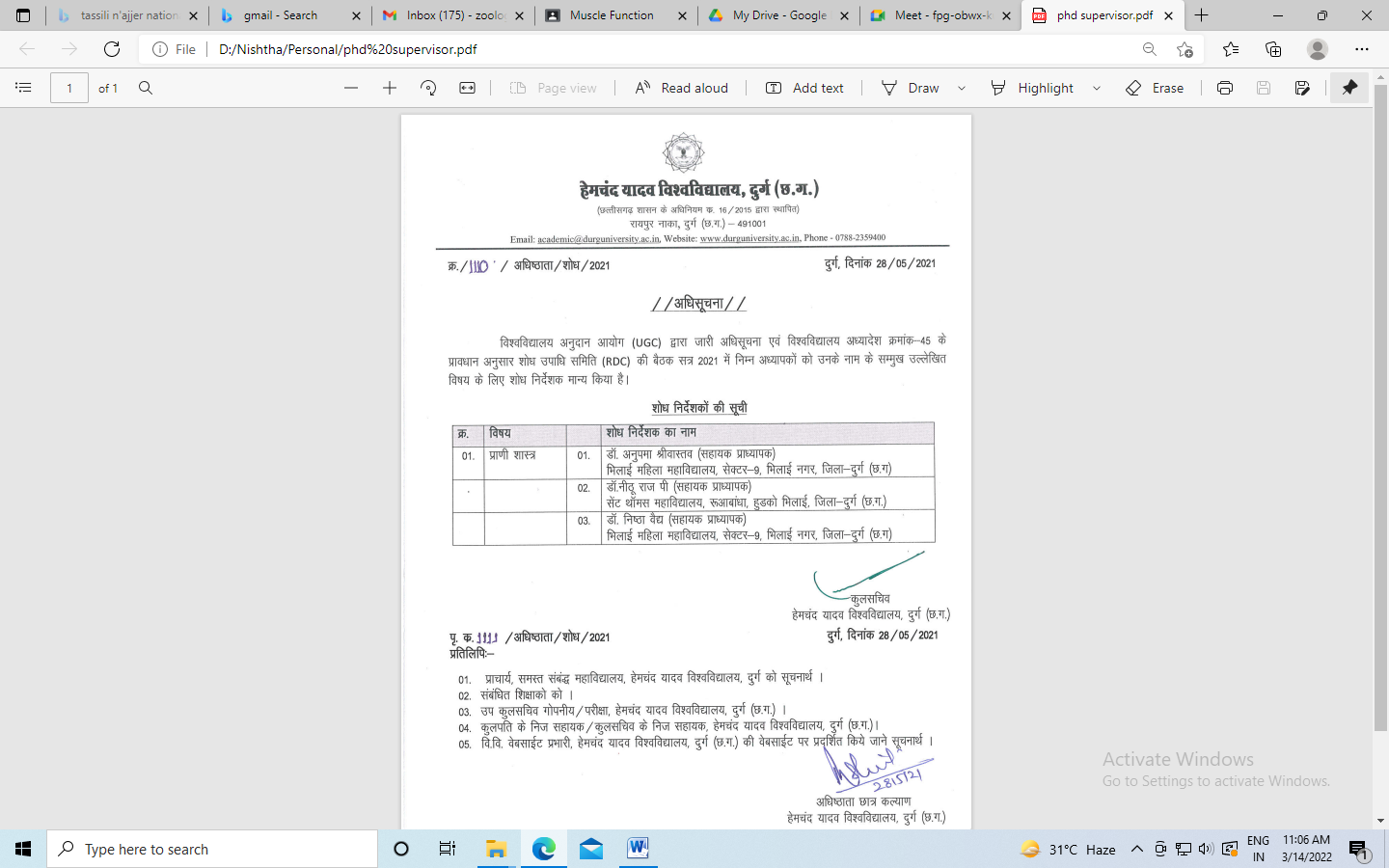 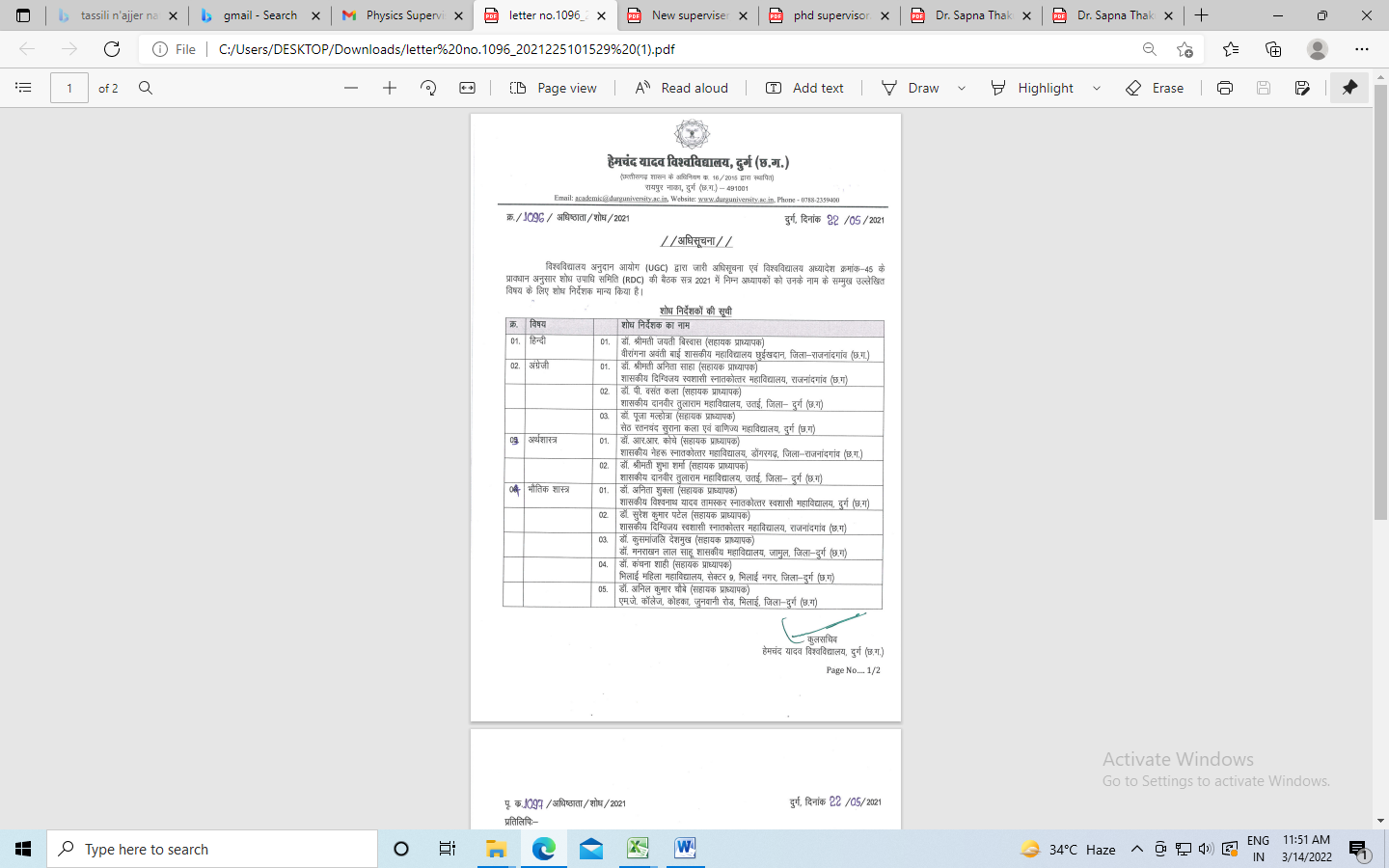 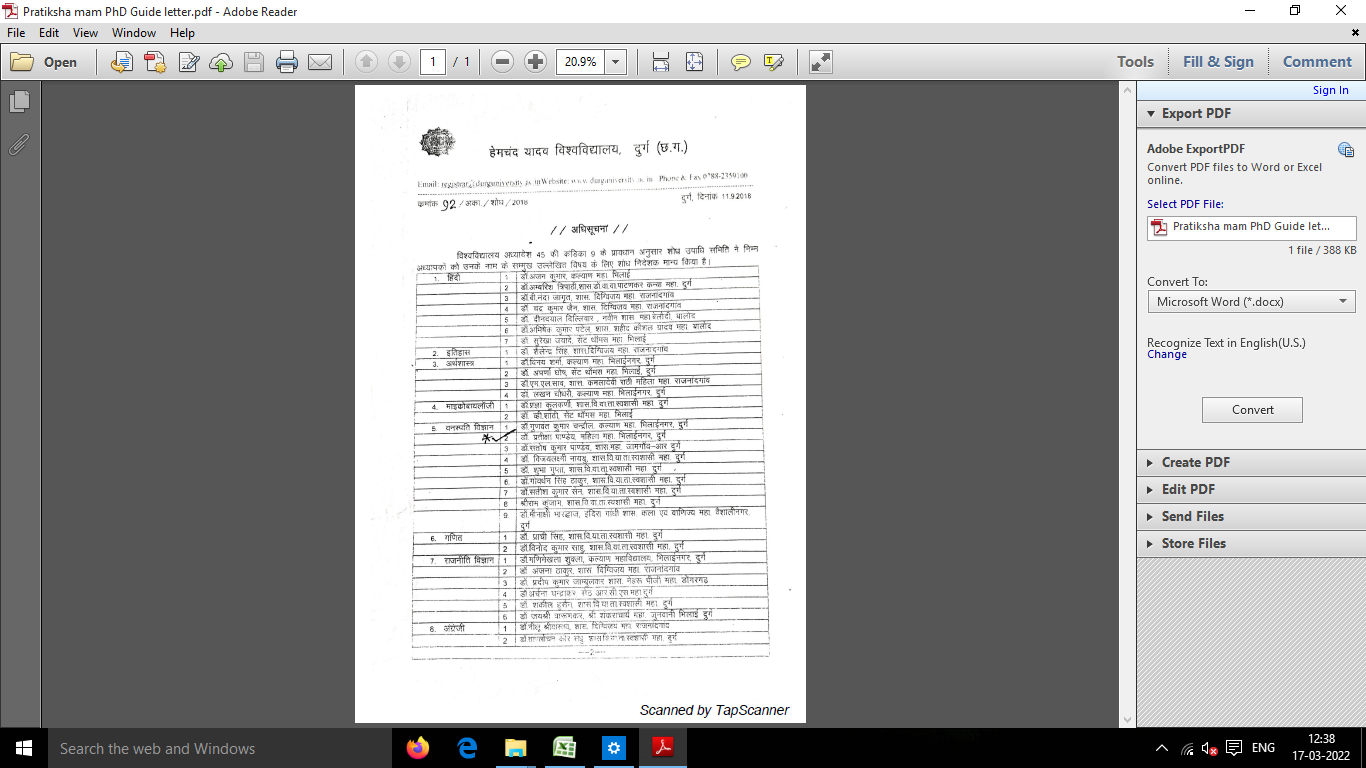 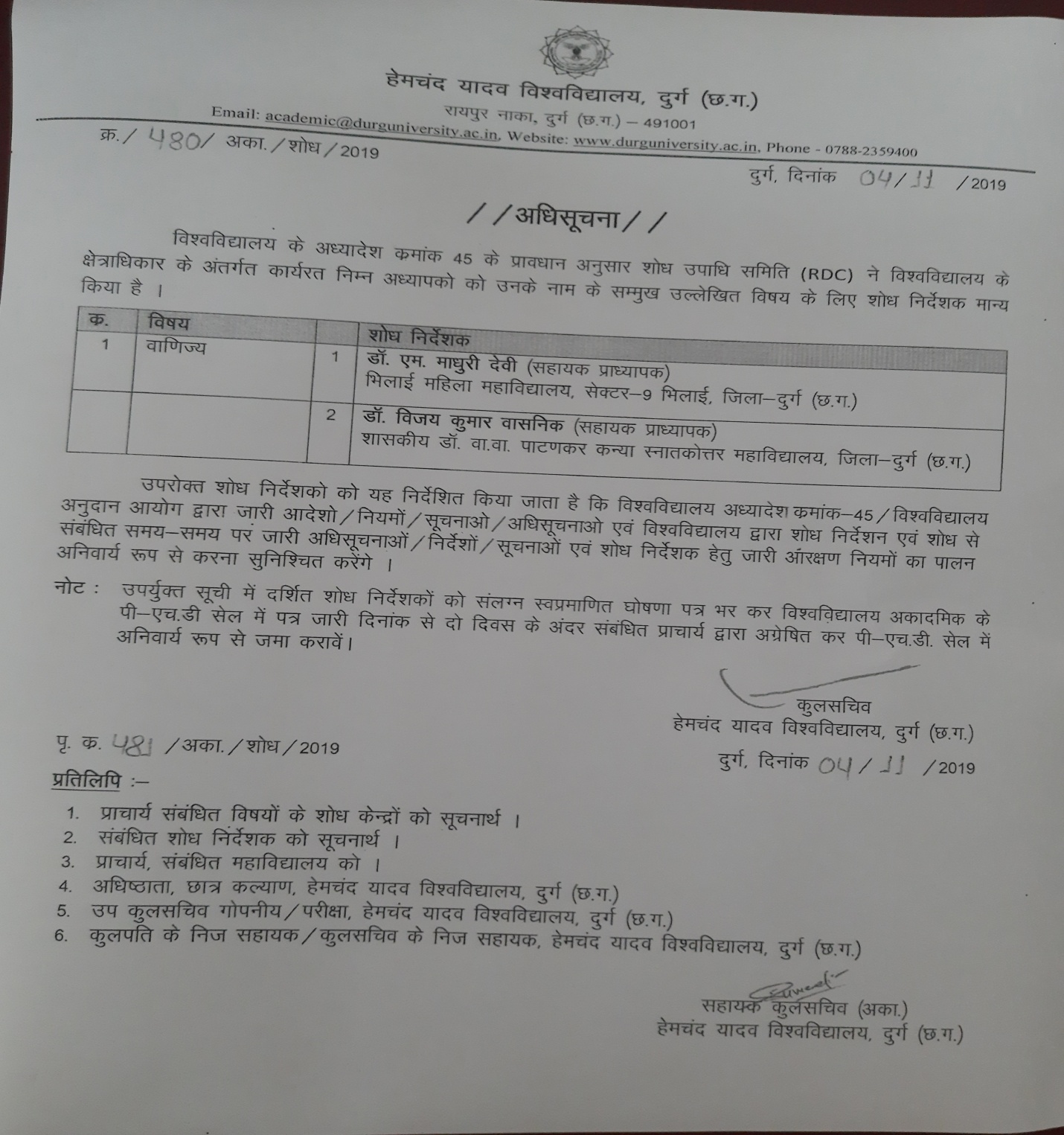 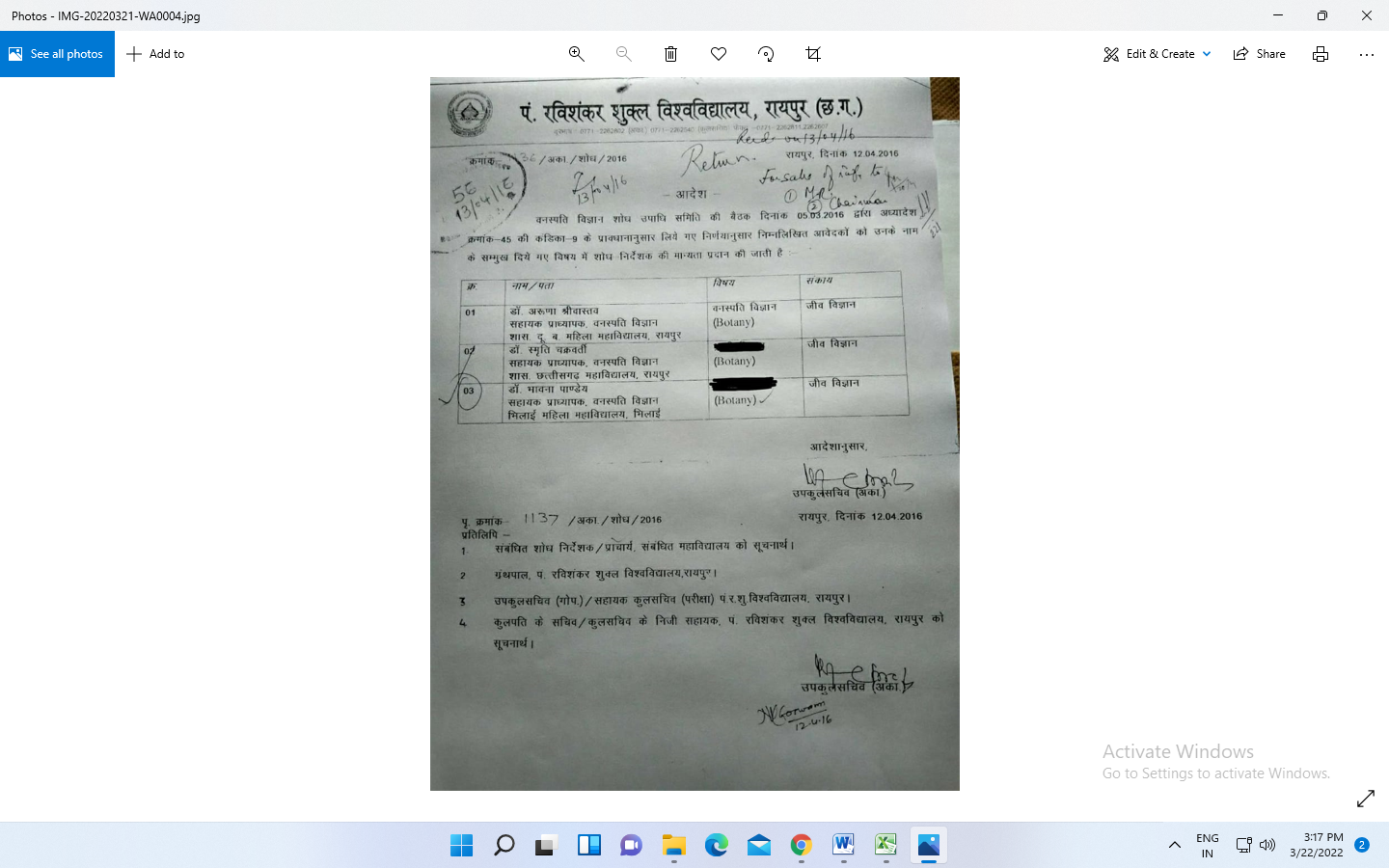 